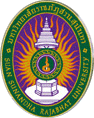 แบบรายงานการประชุม/ฝึกอบรม/สัมมนา/ศึกษาดูงาน๑. ข้อมูลส่วนบุคคลชื่อ รองศาสตราจารย์ ดร.พรรณี  สกุล โรจนเบญจกุล    	ตำแหน่ง  อาจารย์ รหัสพนักงาน 058495                          	 สังกัด วิทยาลัยสหเวชศาสตร์๒. หลักสูตรหรือเรื่องที่เข้าร่วมประชุม/ฝึกอบรม/สัมมนา/ศึกษาดูงานเรื่อง " แนวทางการเขียนโครงร่างองค์กร Organizational Profile: OP มหาวิทยาลัยราชภัฏสวนสุนันทา" ผ่านระบบออนไลน์ Google Meet๓. วิทยากรในการประชุม/ฝึกอบรม/สัมมนา/ศึกษาดูงาน........................................................................................................................................................................................................................................................................................................................................................................๔. สถาบันหรือหน่วยงานที่จัดประชุม/ฝึกอบรม/สัมมนา/ศึกษาดูงานมหาวิทยาลัยราชภัฏสวนสุนันทา๕. ระยะเวลาที่เข้ารับการประชุม/ฝึกอบรม/สัมมนา/ศึกษาดูงานในวันที่ ๒๙ พฤศจิกายน ๒๕๖๖ เวลา ๑๓.๐๐ - ๑๖.๐๐ น. รูปแบบออนไลน์Google Meet ผ่านลิงค์https://meet.google.com/heu-rxrp-hiq๖. งบประมาณที่ใช้ในการประชุม/ฝึกอบรม/สัมมนา/ศึกษาดูงานไม่มี๗. วัตถุประสงค์ของการประชุม/ฝึกอบรม/สัมมนา/ศึกษาดูงานเพื่อให้ดข้าใจในแนวทางการเขียนโครงร่างองค์กร Organizational Profile : OP มหาวิทยาลัยราชภัฏสวนสุนันทา๘. สรุปเนื้อหาสาระของการประชุม/ฝึกอบรม/สัมมนา/ศึกษาดูงาน........................................................................................................................................................................................................................................................................................................................................................................๙. ปัญหาอุปสรรคในการประชุม/ฝึกอบรม/สัมมนา/ศึกษาดูงาน............................................................................................................................................................................................................................................................................................................................................................................................................................................................................................................................................................๑๐. ประโยชน์ที่ได้รับจากการประชุม/ฝึกอบรม/สัมมนา/ศึกษาดูงาน............................................................................................................................................................................................................................................................................................................................................................................................................................................................................................................................................................๑๑. เอกสารหรืออื่น ๆ ที่เกี่ยวข้องที่ได้รับจากการประชุม/ฝึกอบรม/สัมมนา/ศึกษาดูงาน............................................................................................................................................................................................................................................................................................................................................................................................................................................................................................................................................................๑๒. สำเนาประกาศนียบัตร/วุฒิบัตรฯ  ที่ได้รับจากการประชุม/ฝึกอบรม/สัมมนา/ศึกษาดูงาน............................................................................................................................................................................................................................................................................................................................................................................................................................................................................................................................................................๑๓. ความคิดเห็นและข้อเสนอแนะ อื่น ๆ............................................................................................................................................................................................................................................................................................................................................................................................................................................................................................................................................................(ผู้รายงาน)......................................          (...................................................)วันที่ ..............................................ความคิดเห็นของผู้บังคับบัญชาชั้นต้น........................................................................................................................................................................................................................................................................................................................................................................(ลงชื่อ)...........................................................                                                                              (…………….......................................……………….)ตำแหน่ง ........................................................                                                                               วันที่ ............................................................